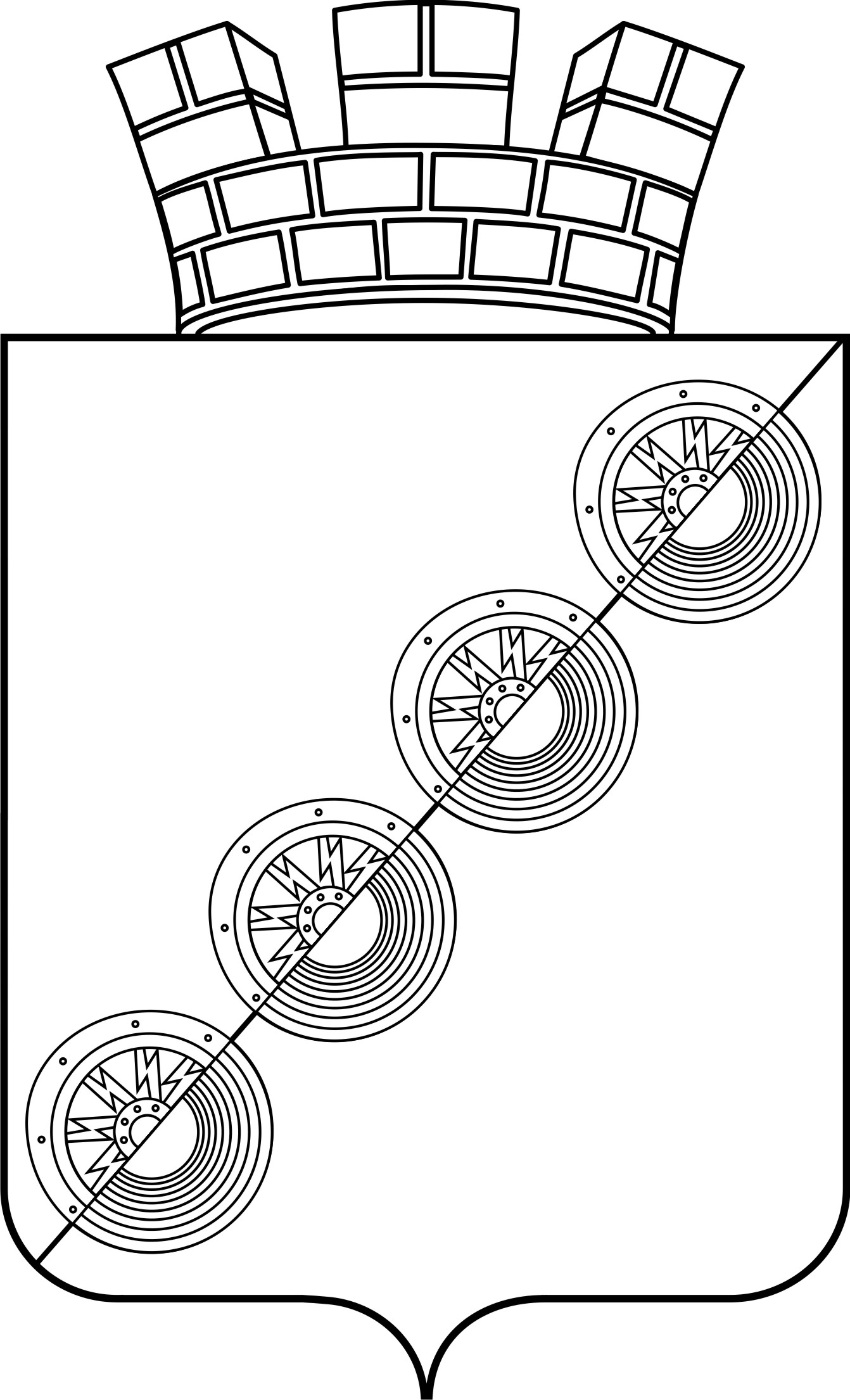 П О С Т А Н О В Л Е Н И ЕАдминистрации Новоильинского городского поселения Нытвенского муниципального района Пермского края05.04.2013			                                                                      	  		№ 05Об утверждении Положения о представлении лицами, поступающим на работу на должность руководителя муниципального учреждения, а также руководителем муниципального учреждения, функции и полномочия учредителя которого осуществляет администрация Новоильинского городского поселения, сведений о своих доходах, об имуществе и обязательствах имущественного характера и о доходах, об имуществе и обязательствах имущественного характера супруги (супруга) и несовершеннолетних детей В соответствии со статьей 275 Трудового кодекса Российской Федерации, статьей 8 Федерального закона от 25.12.2008 N 273-ФЗ "О противодействии коррупции"ПОСТАНОВЛЯЮ:1. Утвердить прилагаемое Положение о представлении лицом, поступающим на работу на должность руководителя муниципального учреждения, функции и полномочия учредителя которого осуществляет администрация Новоильинского городского поселения, а также руководителем муниципального учреждения, функции и полномочия учредителя которого осуществляет администрация Новоильинского городского поселения, сведений о своих доходах, об имуществе и обязательствах имущественного характера и о доходах, об имуществе и обязательствах имущественного характера супруги (супруга) и несовершеннолетних детей.2.	Руководителям муниципальных учреждений, функции и полномочия учредителя которых осуществляет администрация Новоильинского городского поселения, представлять сведения о своих доходах, об имуществе и обязательствах имущественного характера, а также о доходах, об имуществе и обязательствах имущественного характера своих супруги (супруга) и несовершеннолетних детей начиная с доходов за 2012 год.3.	Настоящее Постановление вступает в силу с момента подписания и распространяется на правоотношения, возникшие с 1 января 2013 года.4.	Разместить настоящее Постановление, Положение, указанное в пункте 1 настоящего Постановления, на официальном сайте администрации Новоильинского городского поселения в информационно-телекоммуникационной сети "Интернет".5. 	Контроль исполнения Постановления возложить на ведущего специалиста Попову И. В.Глава администрации						Г. И. БелослудцеваУТВЕРЖДЕНОПостановлениемадминистрации Новоильинского ГПот 05.04.2013 N 05ПОЛОЖЕНИЕО ПРЕДСТАВЛЕНИИ ЛИЦОМ, ПОСТУПАЮЩИМ НА РАБОТУ НА ДОЛЖНОСТЬ РУКОВОДИТЕЛЯ МУНИЦИПАЛЬНОГО УЧРЕЖДЕНИЯ, ФУНКЦИИ И ПОЛНОМОЧИЯ УЧРЕДИТЕЛЯ КОТОРОГО ОСУЩЕСТВЛЯЕТ АДМИНИСТРАЦИЯ НОВОИЛЬИНСКОГО ГОРОДСКОГО ПОСЕЛЕНИЯ, А ТАКЖЕ РУКОВОДИТЕЛЕМ МУНИЦИПАЛЬНОГО УЧРЕЖДЕНИЯ, ФУНКЦИИ И ПОЛНОМОЧИЯ УЧРЕДИТЕЛЯ КОТОРОГО ОСУЩЕСТВЛЯЕТ АДМИНИСТРАЦИЯ НОВОИЛЬИНСКОГО ГОРОДСКОГО ПОСЕЛЕНИЯ, СВЕДЕНИЙ О СВОИХ ДОХОДАХ, ОБ ИМУЩЕСТВЕ И ОБЯЗАТЕЛЬСТВАХ ИМУЩЕСТВЕННОГО ХАРАКТЕРА И О ДОХОДАХ, ОБ ИМУЩЕСТВЕ И ОБЯЗАТЕЛЬСТВАХ ИМУЩЕСТВЕННОГО ХАРАКТЕРА СУПРУГИ (СУПРУГА) И НЕСОВЕРШЕННОЛЕТНИХ ДЕТЕЙ1. Настоящим Положением определяется порядок предоставления лицами, поступающими на должность руководителя муниципального учреждения, функции и полномочия учредителя которого осуществляет администрация Новоильинского городского поселения (далее - лицо, поступающее на должность руководителя муниципального учреждения), а также руководителем муниципального учреждения, функции и полномочия учредителя которого осуществляет администрация Новоильинского городского поселения (далее - руководитель муниципального учреждения) сведений о своих доходах, об имуществе и обязательствах имущественного характера и о доходах, об имуществе и обязательствах имущественного характера своих супруги (супруга) и несовершеннолетних детей (далее - сведения о доходах, об имуществе и обязательствах имущественного характера).2. Сведения о доходах, об имуществе и обязательствах имущественного характера представляются руководителем муниципального учреждения по формам согласно приложениям 3, 4 к настоящему Положению ежегодно, не позднее 30 апреля года, следующего за отчетным. Указанные сведения представляются на имя работодателя  специалисту по кадровой службе.3. Лицо, поступающее на работу на должность руководителя муниципального учреждения, представляет по формам согласно приложениям 1, 2 к настоящему Положению:а) сведения о своих доходах, полученных от всех источников (включая доходы по прежнему месту работы или месту замещения выборной должности, пенсии, пособия, иные выплаты) за календарный год, предшествующий году подачи документов для поступления на работу на должность руководителя муниципального учреждения, а также сведения об имуществе, принадлежащем ему на праве собственности, и о своих обязательствах имущественного характера по состоянию на первое число месяца, предшествующего месяцу подачи документов для поступления на работу на должность руководителя муниципального учреждения (на отчетную дату);б) сведения о доходах супруги (супруга) и несовершеннолетних детей, полученных от всех источников (включая заработную плату, пенсии, пособия, иные выплаты) за календарный год, предшествующий году подачи лицом документов для поступления на работу на должность руководителя муниципального учреждения, а также сведения об имуществе, принадлежащем им на праве собственности, и о своих обязательствах имущественного характера по состоянию на первое число месяца, предшествующего месяцу подачи документов для поступления на работу на должность руководителя муниципального учреждения (на отчетную дату).4. Руководитель муниципального учреждения представляет:а) сведения о своих доходах, полученных за отчетный период (с 1 января по 31 декабря) от всех источников (включая заработную плату, пенсии, пособия и иные выплаты), а также сведения об имуществе и обязательствах имущественного характера по состоянию на конец отчетного периода;б) сведения о доходах супруги (супруга) и несовершеннолетних детей, полученных за отчетный период (с 1 января по 31 декабря) от всех источников (включая заработную плату, пенсии, пособия и иные выплаты), а также сведения об имуществе и обязательствах имущественного характера по состоянию на конец отчетного периода.5. В случае если руководитель муниципального учреждения обнаружил, что в представленных им сведениях о доходах, об имуществе и обязательствах имущественного характера не отражены или не полностью отражены какие-либо сведения либо имеются ошибки, он вправе представить уточненные сведения не позднее 30 июня года, следующего за отчетным.Такие сведения не считаются представленными с нарушением срока.6. Сведения о доходах, об имуществе и обязательствах имущественного характера, представляемые лицом, поступающим на работу на должность руководителя муниципального учреждения, а также руководителем муниципального учреждения, в соответствии с настоящим Положением являются сведениями конфиденциального характера, если федеральным законом они не отнесены к сведениям, составляющим государственную тайну.7. В случае непредставления сведений о доходах, об имуществе и обязательствах имущественного характера гражданин не может быть назначен на должность руководителя муниципального учреждения, а руководитель муниципального учреждения освобождается от должности в соответствии с действующим законодательством Российской Федерации.Приложение 1к Положению(форма)В администрацию Новоильинского городского поселения                                  СПРАВКА                 о доходах, об имуществе и обязательствах           имущественного характера лица, поступающего на работуна должность руководителя муниципального учреждения    Я, ____________________________________________________________________                     (фамилия, имя, отчество, дата рождения)_____________________________________________________________________________________________________________________________________________________,        (основное место работы, в случае отсутствия основного места                           работы - род занятий)проживающий по адресу: ____________________________________________________                                     (адрес места жительства)__________________________________________________________________________,сообщаю  сведения о своих доходах, об имуществе, о вкладах в банках, ценныхбумагах, об обязательствах имущественного характера:                     Раздел 1. Сведения о доходах <1>─────┬──────────────────────────────────────────────┬──────────────────────  N  │                  Вид дохода                  │ Величина дохода <2> п/п │                                              │      (рублей)─────┴──────────────────────────────────────────────┴──────────────────────  1.  Доход по основному месту работы  2.  Доход от педагогической деятельности  3.  Доход от научной деятельности  4.  Доход от иной творческой деятельности  5.  Доход от вкладов в банках и иных кредитных      организациях  6.  Доход от ценных бумаг и долей участия в      коммерческих организациях  7.  Иные доходы (указать вид дохода):      1)      2)  8.  Итого доход за отчетный период───────────────────────────────────────────────────────────────────────────    --------------------------------    <1>  Указываются  доходы  (включая  пенсии,  пособия и иные выплаты) заотчетный период.    <2>  Доход,  полученный  в  иностранной валюте, указывается в рублях покурсу Банка России на дату получения дохода.                      Раздел 2. Сведения об имуществе                         2.1. Недвижимое имущество─────┬──────────────────────┬─────────────────┬────────────────┬───────────  N  │  Вид и наименование  │Вид собственности│Место нахождения│ Площадь п/п │       имущества      │       <1>       │     (адрес)    │   (кв.     │                      │                 │                │ метров)─────┴──────────────────────┴─────────────────┴────────────────┴───────────  1.  Земельные участки <2>:      1)      2)      3)  2.  Жилые дома:      1)      2)      3)  3.  Квартиры:      1)      2)      3)  4.  Дачи:      1)      2)      3)  5.  Гаражи:      1)      2)      3)  6.  Иное недвижимое      имущество:      1)      2)      3)───────────────────────────────────────────────────────────────────────────    --------------------------------    <1>   Указывается   вид   собственности  (индивидуальная,  общая);  для совместной собственности указываются иные лица (Ф.И.О. или наименование), в собственности   которых  находится  имущество;  для  долевой  собственности указывается  доля  лица,  поступающего  на работу на должность руководителя муниципального учреждения, представляющего сведения.    <2>  Указывается вид земельного участка (пая, доли): под индивидуальное жилищное строительство, дачный, садовый, приусадебный, огородный и др.                        2.2. Транспортные средства──────┬────────────────────────────┬────────────────────┬──────────────────   N  │        Вид и марка         │ Вид собственности  │      Место  п/п │   транспортного средства   │        <1>         │   регистрации──────┴────────────────────────────┴────────────────────┴──────────────────  1.   Автомобили легковые:       1)       2)  2.   Автомобили грузовые:       1)       2)  3.   Автоприцепы:       1)       2)  4.   Мототранспортные средства:       1)       2)  5.   Сельскохозяйственная       техника:       1)       2)  6.   Водный транспорт:       1)       2)  7.   Воздушный транспорт:       1)       2)  8.   Иные транспортные средства:       1)       2)───────────────────────────────────────────────────────────────────────────    --------------------------------    <1>   Указывается   вид   собственности  (индивидуальная,  общая);  длясовместной собственности указываются иные лица (Ф.И.О. или наименование), всобственности   которых  находится  имущество;  для  долевой  собственностиуказывается  доля  лица,  поступающего  на работу на должность руководителямуниципального учреждения, представляющего сведения.           Раздел 3. Сведения о денежных средствах, находящихся             на счетах в банках и иных кредитных организациях────┬────────────────────────┬──────────┬───────────┬──────┬───────────────  N │  Наименование и адрес  │  Вид и   │   Дата    │Номер │  Остаток на п/п│     банка или иной     │  валюта  │ открытия  │счета │  счете <2>    │ кредитной организации  │счета <1> │   счета   │      │   (рублей)────┴────────────────────────┴──────────┴───────────┴──────┴─────────────── 1. 2. 3.───────────────────────────────────────────────────────────────────────────    --------------------------------    <1>  Указываются  вид  счета (депозитный, текущий, расчетный, ссудный идр.) и валюта счета.    <2>  Остаток  на  счете  указывается по состоянию на отчетную дату. Длясчетов  в  иностранной  валюте  остаток указывается в рублях по курсу БанкаРоссии на отчетную дату.                    Раздел 4. Сведения о ценных бумагах           4.1. Акции и иное участие в коммерческих организациях─────┬──────────────────┬───────────────┬────────────┬────────┬────────────  N  │ Наименование и   │     Место     │  Уставный  │  Доля  │ Основание п/п │ организационно-  │  нахождения   │капитал <2> │участия │  участия     │ правовая форма   │  организации  │  (рублей)  │  <3>   │    <4>     │ организации <1>  │    (адрес)    │            │        │─────┴──────────────────┴───────────────┴────────────┴────────┴────────────  1.  2.  3.  4.  5.───────────────────────────────────────────────────────────────────────────    --------------------------------    <1>   Указываются   полное  или  сокращенное  официальное  наименованиеорганизации  и  ее  организационно-правовая  форма  (акционерное  общество,общество  с  ограниченной  ответственностью, товарищество, производственныйкооператив и др.).    <2>  Уставный  капитал  указывается  согласно  учредительным документаморганизации   по  состоянию  на  отчетную  дату.  Для  уставных  капиталов,выраженных  в  иностранной валюте, уставный капитал указывается в рублях покурсу Банка России на отчетную дату.    <3>  Доля  участия  выражается  в  процентах от уставного капитала. Дляакционерных  обществ  указываются  также номинальная стоимость и количествоакций.    <4>  Указываются  основание  приобретения  доли  участия (учредительныйдоговор, приватизация, покупка, мена, дарение, наследование и др.), а такжереквизиты (дата, номер) соответствующего договора или акта.                          4.2. Иные ценные бумаги─────┬─────────┬─────────────┬──────────────────┬────────────┬─────────────  N  │   Вид   │    Лицо,    │   Номинальная    │   Общее    │   Общая п/п │ ценной  │ выпустившее │     величина     │ количество │ стоимость     │ бумаги  │ценную бумагу│  обязательства   │            │<2> (рублей)     │   <1>   │             │     (рублей)     │            │─────┴─────────┴─────────────┴──────────────────┴────────────┴─────────────  1.  2.  3.  4.  5.  6.───────────────────────────────────────────────────────────────────────────    Итого   по   разделу   4   "Сведения   о   ценных   бумагах"  суммарнаядекларированная стоимость ценных бумаг, включая доли участия в коммерческихорганизациях (рублей), ___________________________________________________.    --------------------------------    <1> Указываются  все ценные бумаги по видам (облигации, векселя и др.),за исключением акций, указанных в  подразделе  4.1  "Акции и иное участие вкоммерческих организациях".    <2> Указывается общая  стоимость  ценных  бумаг  данного вида исходя изстоимости их приобретения (а если ее нельзя определить - исходя из рыночнойстоимости  или  номинальной  стоимости).  Для  обязательств,  выраженных  виностранной валюте, стоимость указывается в рублях по курсу Банка России наотчетную дату.       Раздел 5. Сведения об обязательствах имущественного характера     5.1. Объекты недвижимого имущества, находящиеся в пользовании <1>─────┬───────────┬───────────────┬─────────────┬──────────────┬───────────  N  │    Вид    │  Вид и сроки  │  Основание  │    Место     │ Площадь п/п │ имущества │пользования <3>│ пользования │  нахождения  │   (кв.     │    <2>    │               │     <4>     │   (адрес)    │ метров)─────┴───────────┴───────────────┴─────────────┴──────────────┴───────────  1.  2.  3.──────────────────────────────────────────────────────────────────────────    --------------------------------    <1> Указываются по состоянию на отчетную дату.    <2>  Указывается  вид  недвижимого  имущества (земельный участок, жилойдом, дача и др.).    <3>  Указываются  вид  пользования (аренда, безвозмездное пользование идр.) и сроки пользования.    <4>    Указываются    основание   пользования   (договор,   фактическоепредоставление  и  др.),  а  также реквизиты (дата, номер) соответствующегодоговора или акта.                       5.2. Прочие обязательства <1>────┬──────────────┬─────────┬──────────────┬──────────────┬───────────────  N │  Содержание  │Кредитор │  Основание   │    Сумма     │   Условия п/п│обязательства │(должник)│возникновения │обязательства │обязательства    │     <2>      │   <3>   │     <4>      │ <5> (рублей) │     <6>────┴──────────────┴─────────┴──────────────┴──────────────┴─────────────── 1. 2. 3.───────────────────────────────────────────────────────────────────────────    Достоверность и полноту настоящих сведений подтверждаю."  "                20   г.   _____________________________________________                                (подпись лица, поступающего на должность                               руководителя муниципального учреждения)___________________________________________________________________________                (Ф.И.О. и подпись лица, принявшего справку)--------------------------------<1> Указываются имеющиеся на отчетную дату срочные обязательства финансового характера на сумму, превышающую уровень 20 процентов дохода за отчетный период, за исключением обязательств, составляющих менее 100 тыс. рублей.<2> Указывается существо обязательства (заем, кредит и др.).<3> Указывается вторая сторона обязательства: кредитор или должник, его фамилия, имя и отчество (наименование юридического лица), адрес.<4> Указываются основание возникновения обязательства (договор, передача денег или имущества и др.), а также реквизиты (дата, номер) соответствующего договора или акта.<5> Указывается сумма основного обязательства (без суммы процентов). Для обязательств, выраженных в иностранной валюте, сумма указывается в рублях по курсу Банка России на отчетную дату.<6> Указываются годовая процентная ставка обязательства, заложенное в обеспечение обязательства имущество, выданные в обеспечение обязательства гарантии и поручительства.Приложение N 2к Правилам (форма)В администрацию Новоильинского городского поселения                                  СПРАВКА                 о доходах, об имуществе и обязательствах      имущественного характера супруга (супруги) и несовершеннолетних       детей лица, поступающего на работу на должность руководителямуниципального учреждения <1>    Я, _______________________________________________________________________________________________________________________________________________                  (фамилия, имя, отчество, дата рождения)_____________________________________________________________________________________________________________________________________________________,        (основное место работы, в случае отсутствия основного места                           работы - род занятий)проживающий по адресу: ____________________________________________________                                     (адрес места жительства)__________________________________________________________________________,сообщаю    сведения    о   доходах   моей   (моего)   (супруги   (супруга),несовершеннолетней         дочери,         несовершеннолетнего        сына)___________________________________________________________________________                  (фамилия, имя, отчество, дата рождения)___________________________________________________________________________     (основное место работы или службы, занимаемая должность, в случае        отсутствия основного места работы или службы - род занятий)__________________________________________________________________________,об  имуществе,  о  вкладах  в  банках,  ценных  бумагах,  об обязательствахимущественного характера.    --------------------------------    <1>  Сведения представляются отдельно на супруга (супругу) и на каждогоиз  несовершеннолетних  детей  лица,  поступающего  на  работу на должностьруководителя   муниципального  учреждения,  представляющегосведения.                     Раздел 1. Сведения о доходах <1>─────┬──────────────────────────────────────────────┬──────────────────────  N  │                  Вид дохода                  │ Величина дохода <2> п/п │                                              │      (рублей)─────┴──────────────────────────────────────────────┴──────────────────────  1.  Доход по основному месту работы  2.  Доход от педагогической деятельности  3.  Доход от научной деятельности  4.  Доход от иной творческой деятельности  5.  Доход от вкладов в банках и иных кредитных      организациях  6.  Доход от ценных бумаг и долей участия в      коммерческих организациях  7.  Иные доходы (указать вид дохода):      1)      2)      3)  8.  Итого доход за отчетный период───────────────────────────────────────────────────────────────────────────    --------------------------------    <1>  Указываются  доходы  (включая  пенсии,  пособия и иные выплаты) заотчетный период.    <2>  Доход,  полученный  в  иностранной валюте, указывается в рублях покурсу Банка России на дату получения дохода.                      Раздел 2. Сведения об имуществе                         2.1. Недвижимое имущество─────┬──────────────────────┬─────────────────┬────────────────┬───────────  N  │ Вид и наименование   │Вид собственности│Место нахождения│ Площадь п/п │      имущества       │       <1>       │     (адрес)    │   (кв.     │                      │                 │                │ метров)─────┴──────────────────────┴─────────────────┴────────────────┴───────────  1.  Земельные участки <2>:      1)      2)      3)  2.  Жилые дома:      1)      2)      3)  3.  Квартиры:      1)      2)      3)  4.  Дачи:      1)      2)      3)  5.  Гаражи:      1)      2)      3)  6.  Иное недвижимое      имущество:      1)      2)      3)───────────────────────────────────────────────────────────────────────────    --------------------------------    <1>   Указывается   вид   собственности  (индивидуальная,  общая);  длясовместной собственности указываются иные лица (Ф.И.О. или наименование), всобственности   которых  находится  имущество;  для  долевой  собственностиуказывается  доля  члена  семьи  лица,  поступающего на работу на должностьруководителя   муниципального  учреждения,  представляющего сведения.    <2>  Указывается вид земельного участка (пая, доли): под индивидуальноежилищное строительство, дачный, садовый, приусадебный, огородный и др.                        2.2. Транспортные средства─────┬────────────────────────────┬─────────────────────┬──────────────────  N  │        Вид и марка         │  Вид собственности  │      Место п/п │   транспортного средства   │         <1>         │   регистрации─────┴────────────────────────────┴─────────────────────┴──────────────────  1.  Автомобили легковые:      1)      2)  2.  Автомобили грузовые:      1)      2)  3.  Автоприцепы:      1)      2)  4.  Мототранспортные средства:      1)      2)  5.  Сельскохозяйственная      техника:      1)      2)  6.  Водный транспорт:      1)      2)  7.  Воздушный транспорт:      1)      2)  8.  Иные транспортные средства:      1)      2)───────────────────────────────────────────────────────────────────────────    --------------------------------    <1>   Указывается   вид   собственности  (индивидуальная,  общая);  длясовместной собственности указываются иные лица (Ф.И.О. или наименование), всобственности   которых  находится  имущество;  для  долевой  собственностиуказывается  доля  члена  семьи  лица,  поступающего на работу на должностьруководителя   муниципального  учреждения,  представляющего сведения.           Раздел 3. Сведения о денежных средствах, находящихся             на счетах в банках и иных кредитных организациях─────┬───────────────────────┬──────────┬───────────┬──────┬───────────────  N  │  Наименование и адрес │  Вид и   │   Дата    │Номер │  Остаток на п/п │     банка или иной    │  валюта  │ открытия  │счета │  счете <2>     │ кредитной организации │счета <1> │   счета   │      │   (рублей)─────┴───────────────────────┴──────────┴───────────┴──────┴───────────────  1.  2.  3.───────────────────────────────────────────────────────────────────────────    --------------------------------    <1>  Указываются  вид  счета (депозитный, текущий, расчетный, ссудный идр.) и валюта счета.    <2>  Остаток  на  счете  указывается по состоянию на отчетную дату. Длясчетов  в  иностранной  валюте  остаток указывается в рублях по курсу БанкаРоссии на отчетную дату.                    Раздел 4. Сведения о ценных бумагах           4.1. Акции и иное участие в коммерческих организациях─────┬──────────────────┬───────────────┬────────────┬────────┬────────────  N  │  Наименование и  │     Место     │  Уставный  │  Доля  │ Основание п/п │ организационно-  │  нахождения   │капитал <2> │участия │  участия     │  правовая форма  │  организации  │  (рублей)  │  <3>   │    <4>     │ организации <1>  │    (адрес)    │            │        │─────┴──────────────────┴───────────────┴────────────┴────────┴────────────  1.  2.  3.  4.  5.───────────────────────────────────────────────────────────────────────────    --------------------------------    <1>   Указываются   полное  или  сокращенное  официальное  наименованиеорганизации  и  ее  организационно-правовая  форма  (акционерное  общество,общество  с  ограниченной  ответственностью, товарищество, производственныйкооператив и др.).    <2>  Уставный  капитал  указывается  согласно  учредительным документаморганизации   по  состоянию  на  отчетную  дату.  Для  уставных  капиталов,выраженных  в  иностранной валюте, уставный капитал указывается в рублях покурсу Банка России на отчетную дату.    <3>  Доля  участия  выражается  в  процентах от уставного капитала. Дляакционерных  обществ  указываются  также номинальная стоимость и количествоакций.    <4>  Указываются  основание  приобретения  доли  участия (учредительныйдоговор, приватизация, покупка, мена, дарение, наследование и др.), а такжереквизиты (дата, номер) соответствующего договора или акта.                          4.2. Иные ценные бумаги─────┬────────┬──────────────┬──────────────────┬────────────┬─────────────  N  │  Вид   │    Лицо,     │   Номинальная    │   Общее    │   Общая п/п │ ценной │ выпустившее  │     величина     │ количество │ стоимость     │ бумаги │ценную бумагу │  обязательства   │            │<2> (рублей)     │  <1>   │              │     (рублей)     │            │─────┴────────┴──────────────┴──────────────────┴────────────┴─────────────  1.  2.  3.  4.  5.  6.───────────────────────────────────────────────────────────────────────────    Итого   по   разделу   4   "Сведения   о   ценных   бумагах"  суммарнаядекларированная стоимость ценных бумаг, включая доли участия в коммерческихорганизациях (рублей), ___________________________________________________.    --------------------------------    <1>  Указываются все ценные бумаги по видам (облигации, векселя и др.),за  исключением  акций,  указанных в подразделе 4.1 "Акции и иное участие вкоммерческих организациях".    <2>  Указывается  общая  стоимость  ценных бумаг данного вида исходя изстоимости их приобретения (а если ее нельзя определить - исходя из рыночнойстоимости  или  номинальной  стоимости).  Для  обязательств,  выраженных  виностранной валюте, стоимость указывается в рублях по курсу Банка России наотчетную дату.       Раздел 5. Сведения об обязательствах имущественного характера     5.1. Объекты недвижимого имущества, находящиеся в пользовании <1>─────┬───────────┬───────────────┬──────────────┬──────────────┬───────────  N  │    Вид    │  Вид и сроки  │  Основание   │    Место     │ Площадь п/п │ имущества │пользования <3>│ пользования  │  нахождения  │   (кв.     │    <2>    │               │     <4>      │   (адрес)    │ метров)─────┴───────────┴───────────────┴──────────────┴──────────────┴───────────  1.  2.  3.───────────────────────────────────────────────────────────────────────────    --------------------------------    <1> Указываются по состоянию на отчетную дату.    <2>  Указывается  вид  недвижимого  имущества (земельный участок, жилойдом, дача и др.).    <3>  Указываются  вид  пользования (аренда, безвозмездное пользование идр.) и сроки пользования.    <4>    Указываются    основание   пользования   (договор,   фактическоепредоставление  и  др.),  а  также реквизиты (дата, номер) соответствующегодоговора или акта.                       5.2. Прочие обязательства <1>─────┬─────────────┬─────────┬──────────────┬──────────────┬───────────────  N  │  Содержание │Кредитор │  Основание   │    Сумма     │   Условия п/п │обязательства│(должник)│возникновения │обязательства │обязательства     │     <2>     │   <3>   │     <4>      │ <5> (рублей) │     <6>─────┴─────────────┴─────────┴──────────────┴──────────────┴───────────────  1.  2.  3.───────────────────────────────────────────────────────────────────────────    Достоверность и полноту настоящих сведений подтверждаю."  "             20   г.    _______________________________________________                                   (подпись лица, поступающего на работу                                  на должность руководителя муниципального 							учреждения, представляющего сведения)___________________________________________________________________________                (Ф.И.О. и подпись лица, принявшего справку)<1> Указываются имеющиеся на отчетную дату срочные обязательства финансового характера на сумму, превышающую уровень 20 процентов дохода за отчетный период, за исключением обязательств, составляющих менее 100 тыс. рублей.<2> Указывается существо обязательства (заем, кредит и др.).<3> Указывается вторая сторона обязательства: кредитор или должник, его фамилия, имя и отчество (наименование юридического лица), адрес.<4> Указываются основание возникновения обязательства (договор, передача денег или имущества и др.), а также реквизиты (дата, номер) соответствующего договора или акта.<5> Указывается сумма основного обязательства (без суммы процентов). Для обязательств, выраженных в иностранной валюте, сумма указывается в рублях по курсу Банка России на отчетную дату.<6> Указываются годовая процентная ставка обязательства, заложенное в обеспечение обязательства имущество, выданные в обеспечение обязательства гарантии и поручительства.Приложение N 3к Правилам (форма)В администрацию Новоильинского городского поселения                                  СПРАВКА          о доходах, об имуществе и обязательствах имущественного                    характера руководителя муниципального учреждения    Я, ___________________________________________________________________,                     (фамилия, имя, отчество, дата рождения)проживающий по адресу: ____________________________________________________                                    (адрес места жительства)__________________________________________________________________________,сообщаю сведения о своих доходах за отчетный  период с 1  января 20   г. по31 декабря 20   г.,  об  имуществе,  о  вкладах  в  банках, ценных бумагах,об обязательствах имущественного характера по состоянию на конец отчетногопериода (на отчетную дату):                     Раздел 1. Сведения о доходах <1>─────┬───────────────────────────────────────────────┬─────────────────────  N  │                  Вид дохода                   │Величина дохода <2> п/п │                                               │      (рублей)─────┴───────────────────────────────────────────────┴─────────────────────  1.  Доход по основному месту работы  2.  Доход от педагогической деятельности  3.  Доход от научной деятельности  4.  Доход от иной творческой деятельности  5.  Доход от вкладов в банках и иных кредитных      организациях  6.  Доход от ценных бумаг и долей участия в      коммерческих организациях  7.  Иные доходы (указать вид дохода):      1)      2)      3)  8.  Итого доход за отчетный период───────────────────────────────────────────────────────────────────────────    --------------------------------    <1>  Указываются  доходы  (включая  пенсии,  пособия и иные выплаты) заотчетный период.    <2>  Доход,  полученный  в  иностранной валюте, указывается в рублях покурсу Банка России на дату получения дохода.                      Раздел 2. Сведения об имуществе                         2.1. Недвижимое имущество─────┬───────────────────────┬────────────────┬────────────────┬───────────  N  │  Вид и наименование   │      Вид       │Место нахождения│ Площадь п/п │       имущества       │ собственности  │    (адрес)     │   (кв.     │                       │      <1>       │                │ метров)─────┴───────────────────────┴────────────────┴────────────────┴───────────  1.  Земельные участки <2>:      1)      2)      3)  2.  Жилые дома:      1)      2)      3)  3.  Квартиры:      1)      2)      3)  4.  Дачи:      1)      2)      3)  5.  Гаражи:      1)      2)      3)  6.  Иное недвижимое      имущество:      1)      2)      3)───────────────────────────────────────────────────────────────────────────    --------------------------------    <1>   Указывается   вид   собственности  (индивидуальная,  общая);  для совместной собственности указываются иные лица (Ф.И.О. или наименование), в собственности   которых  находится  имущество;  для  долевой  собственности указывается  доля  руководителя  муниципального учреждения, который представляет сведения.    <2>  Указывается вид земельного участка (пая, доли): под индивидуальноежилищное строительство, дачный, садовый, приусадебный, огородный и др.                        2.2. Транспортные средства─────┬────────────────────────────┬─────────────────────┬──────────────────  N  │        Вид и марка         │  Вид собственности  │      Место п/п │   транспортного средства   │         <1>         │   регистрации─────┴────────────────────────────┴─────────────────────┴──────────────────  1.  Автомобили легковые:      1)      2)  2.  Автомобили грузовые:      1)      2)  3.  Автоприцепы:      1)      2)  4.  Мототранспортные средства:      1)      2)  5.  Сельскохозяйственная      техника:      1)      2)  6.  Водный транспорт:      1)      2)  7.  Воздушный транспорт:      1)      2)  8.  Иные транспортные средства:      1)      2)───────────────────────────────────────────────────────────────────────────    --------------------------------    <1>   Указывается   вид   собственности  (индивидуальная,  общая);  для совместной собственности указываются иные лица (Ф.И.О. или наименование), в собственности   которых  находится  имущество;  для  долевой  собственности указывается  доля  руководителя  муниципального учреждения, который представляет сведения.           Раздел 3. Сведения о денежных средствах, находящихся             на счетах в банках и иных кредитных организациях─────┬──────────────────────┬──────────┬───────────┬───────┬───────────────  N  │ Наименование и адрес │  Вид и   │   Дата    │ Номер │  Остаток на п/п │    банка или иной    │  валюта  │ открытия  │ счета │  счете <2>     │кредитной организации │счета <1> │   счета   │       │   (рублей)─────┴──────────────────────┴──────────┴───────────┴───────┴───────────────  1.  2.  3.───────────────────────────────────────────────────────────────────────────    --------------------------------    <1>  Указываются  вид  счета (депозитный, текущий, расчетный, ссудный идр.) и валюта счета.    <2>  Остаток  на  счете  указывается по состоянию на отчетную дату. Длясчетов  в  иностранной  валюте  остаток указывается в рублях по курсу БанкаРоссии на отчетную дату.                    Раздел 4. Сведения о ценных бумагах           4.1. Акции и иное участие в коммерческих организациях─────┬──────────────────┬───────────────┬────────────┬────────┬────────────  N  │ Наименование и   │     Место     │  Уставный  │  Доля  │ Основание п/п │ организационно-  │  нахождения   │капитал <2> │участия │  участия     │ правовая форма   │  организации  │  (рублей)  │  <3>   │    <4>     │ организации <1>  │    (адрес)    │            │        │─────┴──────────────────┴───────────────┴────────────┴────────┴────────────  1.  2.  3.  4.  5.───────────────────────────────────────────────────────────────────────────    --------------------------------    <1>   Указываются   полное  или  сокращенное  официальное  наименованиеорганизации  и  ее  организационно-правовая  форма  (акционерное  общество,общество  с  ограниченной  ответственностью, товарищество, производственныйкооператив и др.).    <2>  Уставный  капитал  указывается  согласно  учредительным документаморганизации   по  состоянию  на  отчетную  дату.  Для  уставных  капиталов,выраженных  в  иностранной валюте, уставный капитал указывается в рублях покурсу Банка России на отчетную дату.    <3>  Доля  участия  выражается  в  процентах от уставного капитала. Дляакционерных  обществ  указываются  также номинальная стоимость и количествоакций.    <4>  Указываются  основание  приобретения  доли  участия (учредительныйдоговор, приватизация, покупка, мена, дарение, наследование и др.), а такжереквизиты (дата, номер) соответствующего договора или акта.                          4.2. Иные ценные бумаги─────┬────────┬──────────────┬──────────────────┬────────────┬─────────────  N  │  Вид   │    Лицо,     │   Номинальная    │   Общее    │   Общая п/п │ ценной │ выпустившее  │     величина     │ количество │ стоимость     │ бумаги │ценную бумагу │  обязательства   │            │<2> (рублей)     │  <1>   │              │     (рублей)     │            │─────┴────────┴──────────────┴──────────────────┴────────────┴─────────────  1.  2.  3.  4.  5.  6.───────────────────────────────────────────────────────────────────────────    Итого   по   разделу   4   "Сведения   о   ценных   бумагах"  суммарнаядекларированная стоимость ценных бумаг, включая доли участия в коммерческихорганизациях (рублей), ___________________________________________________.    --------------------------------    <1>  Указываются все ценные бумаги по видам (облигации, векселя и др.),за  исключением  акций,  указанных в подразделе 4.1 "Акции и иное участие вкоммерческих организациях".    <2>  Указывается  общая  стоимость  ценных бумаг данного вида исходя изстоимости их приобретения (а если ее нельзя определить - исходя из рыночнойстоимости  или  номинальной  стоимости).  Для  обязательств,  выраженных  виностранной валюте, стоимость указывается в рублях по курсу Банка России наотчетную дату.       Раздел 5. Сведения об обязательствах имущественного характера     5.1. Объекты недвижимого имущества, находящиеся в пользовании <1>─────┬───────────┬───────────────┬──────────────┬──────────────┬───────────  N  │    Вид    │  Вид и сроки  │  Основание   │    Место     │ Площадь п/п │ имущества │пользования <3>│ пользования  │  нахождения  │   (кв.     │    <2>    │               │     <4>      │   (адрес)    │ метров)─────┴───────────┴───────────────┴──────────────┴──────────────┴───────────  1.  2.  3.───────────────────────────────────────────────────────────────────────────    --------------------------------    <1> Указываются по состоянию на отчетную дату.    <2>  Указывается  вид  недвижимого  имущества (земельный участок, жилойдом, дача и др.).    <3>  Указываются  вид  пользования (аренда, безвозмездное пользование идр.) и сроки пользования.    <4>    Указываются    основание   пользования   (договор,   фактическоепредоставление  и  др.),  а  также реквизиты (дата, номер) соответствующегодоговора или акта.                       5.2. Прочие обязательства <1>─────┬──────────────┬─────────┬──────────────┬─────────────┬───────────────  N  │  Содержание  │Кредитор │  Основание   │    Сумма    │   Условия п/п │обязательства │(должник)│возникновения │обязательства│обязательства     │     <2>      │   <3>   │     <4>      │ <5> (рублей)│     <6>─────┴──────────────┴─────────┴──────────────┴─────────────┴───────────────  1.  2.  3.───────────────────────────────────────────────────────────────────────────    Достоверность и полноту настоящих сведений подтверждаю."  "              20   г.        __________________________________________                                     (подпись руководителя муниципального 									учреждения)___________________________________________________________________________                (Ф.И.О. и подпись лица, принявшего справку)--------------------------------<1> Указываются имеющиеся на отчетную дату срочные обязательства финансового характера на сумму, превышающую уровень 20 процентов дохода за отчетный период, за исключением обязательств, составляющих менее 100 тыс. рублей.<2> Указывается существо обязательства (заем, кредит и др.).<3> Указывается вторая сторона обязательства: кредитор или должник, его фамилия, имя и отчество (наименование юридического лица), адрес.<4> Указываются основание возникновения обязательства (договор, передача денег или имущества и др.), а также реквизиты (дата, номер) соответствующего договора или акта.<5> Указывается сумма основного обязательства (без суммы процентов). Для обязательств, выраженных в иностранной валюте, сумма указывается в рублях по курсу Банка России на отчетную дату.<6> Указываются годовая процентная ставка обязательства, заложенное в обеспечение обязательства имущество, выданные в обеспечение обязательства гарантии и поручительства.Приложение N 4к Правилам (форма)В администрацию Новоильинского городского поселения                                  СПРАВКА     о доходах, об имуществе и обязательствах имущественного характера         супруга (супруги) и несовершеннолетних детей руководителямуниципального учреждения <1>    Я, ______________________________________________________________________________________________________________________________________________,                  (фамилия, имя, отчество, дата рождения)проживающий по адресу: ____________________________________________________                                    (адрес места жительства)__________________________________________________________________________,сообщаю   сведения   о  доходах  за  отчетный  период  с  1  января 20   г.по          31         декабря         20   г.         моей         (моего)___________________________________________________________________________ (супруги (супруга), несовершеннолетней дочери, несовершеннолетнего сына)___________________________________________________________________________                  (фамилия, имя, отчество, дата рождения)__________________________________________________________________________,     (основное место работы или службы, занимаемая должность, в случае        отсутствия основного места работы или службы - род занятий)об  имуществе,  о  вкладах  в  банках,  ценных  бумагах,  об обязательствахимущественного  характера  по  состоянию  на  конец  отчетного  периода (наотчетную дату).    --------------------------------    <1>  Сведения представляются отдельно на супруга (супругу) и на каждого из  несовершеннолетних  детей  руководителя  муниципального учреждения, который представляет сведения.                     Раздел 1. Сведения о доходах <1>─────┬──────────────────────────────────────────────┬──────────────────────  N  │                  Вид дохода                  │ Величина дохода <2> п/п │                                              │      (рублей)─────┴──────────────────────────────────────────────┴──────────────────────  1.  Доход по основному месту работы  2.  Доход от педагогической деятельности  3.  Доход от научной деятельности  4.  Доход от иной творческой деятельности  5.  Доход от вкладов в банках и иных кредитных      организациях  6.  Доход от ценных бумаг и долей участия в      коммерческих организациях  7.  Иные доходы (указать вид дохода):      1)      2)      3)  8.  Итого доход за отчетный период───────────────────────────────────────────────────────────────────────────    --------------------------------    <1>  Указываются  доходы  (включая  пенсии,  пособия и иные выплаты) заотчетный период.    <2>  Доход,  полученный  в  иностранной валюте, указывается в рублях покурсу Банка России на дату получения дохода.                      Раздел 2. Сведения об имуществе                         2.1. Недвижимое имущество─────┬──────────────────────┬───────────────┬──────────────────┬───────────  N  │  Вид и наименование  │      Вид      │ Место нахождения │ Площадь п/п │      имущества       │ собственности │     (адрес)      │   (кв.     │                      │      <1>      │                  │ метров)─────┴──────────────────────┴───────────────┴──────────────────┴───────────  1.  Земельные участки <2>:      1)      2)      3)  2.  Жилые дома:      1)      2)      3)  3.  Квартиры:      1)      2)      3)  4.  Дачи:      1)      2)      3)  5.  Гаражи:      1)      2)      3)  6.  Иное недвижимое      имущество:      1)      2)      3)───────────────────────────────────────────────────────────────────────────    --------------------------------    <1>   Указывается   вид   собственности  (индивидуальная,  общая);  для совместной собственности указываются иные лица (Ф.И.О. или наименование), в собственности   которых  находится  имущество;  для  долевой  собственности указывается  доля  члена  семьи  руководителя муниципального учреждения, который представляет сведения.    <2>  Указывается вид земельного участка (пая, доли): под индивидуальное жилищное строительство, дачный, садовый, приусадебный, огородный и др.                        2.2. Транспортные средства─────┬───────────────────────────────┬──────────────────┬──────────────────  N  │          Вид и марка          │Вид собственности │      Место п/п │    транспортного средства     │       <1>        │   регистрации─────┴───────────────────────────────┴──────────────────┴────────────────── 1.   Автомобили легковые:      1)      2) 2.   Автомобили грузовые:      1)      2) 3.   Автоприцепы:      1)      2) 4.   Мототранспортные средства:      1)      2) 5.   Сельскохозяйственная техника:      1)      2) 6.   Водный транспорт:      1)      2) 7.   Воздушный транспорт:      1)      2) 8.   Иные транспортные средства:      1)      2)───────────────────────────────────────────────────────────────────────────    --------------------------------    <1>   Указывается   вид   собственности  (индивидуальная,  общая);  для совместной собственности указываются иные лица (Ф.И.О. или наименование), в собственности   которых  находится  имущество;  для  долевой  собственности указывается  доля  члена  семьи  руководителя муниципального учреждения, который представляет сведения.           Раздел 3. Сведения о денежных средствах, находящихся             на счетах в банках и иных кредитных организациях─────┬───────────────────────┬──────────┬───────────┬──────┬───────────────  N  │ Наименование и адрес  │  Вид и   │   Дата    │Номер │  Остаток на п/п │    банка или иной     │  валюта  │ открытия  │счета │  счете <2>     │ кредитной организации │счета <1> │   счета   │      │   (рублей)─────┴───────────────────────┴──────────┴───────────┴──────┴───────────────  1.  2.  3.───────────────────────────────────────────────────────────────────────────    --------------------------------    <1>  Указываются  вид  счета (депозитный, текущий, расчетный, ссудный идр.) и валюта счета.    <2>  Остаток  на  счете  указывается по состоянию на отчетную дату. Длясчетов  в  иностранной  валюте  остаток указывается в рублях по курсу БанкаРоссии на отчетную дату.                    Раздел 4. Сведения о ценных бумагах           4.1. Акции и иное участие в коммерческих организациях─────┬──────────────────┬───────────────┬────────────┬────────┬────────────  N  │ Наименование и   │     Место     │  Уставный  │  Доля  │ Основание п/п │ организационно-  │  нахождения   │капитал <2> │участия │  участия     │ правовая форма   │  организации  │  (рублей)  │  <3>   │    <4>     │ организации <1>  │    (адрес)    │            │        │─────┴──────────────────┴───────────────┴────────────┴────────┴────────────  1.  2.  3.  4.  5.───────────────────────────────────────────────────────────────────────────    --------------------------------    <1>   Указываются   полное  или  сокращенное  официальное  наименованиеорганизации  и  ее  организационно-правовая  форма  (акционерное  общество,общество  с  ограниченной  ответственностью, товарищество, производственныйкооператив и др.).    <2>  Уставный  капитал  указывается  согласно  учредительным документаморганизации   по  состоянию  на  отчетную  дату.  Для  уставных  капиталов,выраженных  в  иностранной валюте, уставный капитал указывается в рублях покурсу Банка России на отчетную дату.    <3>  Доля  участия  выражается  в  процентах от уставного капитала. Дляакционерных  обществ  указываются  также номинальная стоимость и количествоакций.    <4>  Указываются  основание  приобретения  доли  участия (учредительныйдоговор, приватизация, покупка, мена, дарение, наследование и др.), а такжереквизиты (дата, номер) соответствующего договора или акта.                          4.2. Иные ценные бумаги─────┬─────────┬───────────────┬────────────────┬────────────┬─────────────  N  │   Вид   │     Лицо,     │  Номинальная   │   Общее    │   Общая п/п │ ценной  │  выпустившее  │    величина    │ количество │ стоимость     │ бумаги  │ ценную бумагу │ обязательства  │            │<2> (рублей)     │   <1>   │               │    (рублей)    │            │─────┴─────────┴───────────────┴────────────────┴────────────┴─────────────  1.  2.  3.  4.  5.  6.───────────────────────────────────────────────────────────────────────────    Итого   по   разделу   4   "Сведения   о   ценных   бумагах"  суммарнаядекларированная стоимость ценных бумаг, включая доли участия в коммерческихорганизациях (рублей), ___________________________________________________.    --------------------------------    <1>  Указываются все ценные бумаги по видам (облигации, векселя и др.),за  исключением  акций,  указанных в подразделе 4.1 "Акции и иное участие вкоммерческих организациях".    <2>  Указывается  общая  стоимость  ценных бумаг данного вида исходя изстоимости их приобретения (а если ее нельзя определить - исходя из рыночнойстоимости  или  номинальной  стоимости).  Для  обязательств,  выраженных  виностранной валюте, стоимость указывается в рублях по курсу Банка России наотчетную дату.       Раздел 5. Сведения об обязательствах имущественного характера     5.1. Объекты недвижимого имущества, находящиеся в пользовании <1>─────┬───────────┬───────────────┬──────────────┬──────────────┬───────────  N  │    Вид    │  Вид и сроки  │  Основание   │    Место     │ Площадь п/п │ имущества │пользования <3>│ пользования  │  нахождения  │   (кв.     │    <2>    │               │     <4>      │   (адрес)    │ метров)─────┴───────────┴───────────────┴──────────────┴──────────────┴───────────  1.  2.  3.───────────────────────────────────────────────────────────────────────────    --------------------------------    <1> Указываются по состоянию на отчетную дату.    <2>  Указывается  вид  недвижимого  имущества (земельный участок, жилойдом, дача и др.).    <3>  Указываются  вид  пользования (аренда, безвозмездное пользование идр.) и сроки пользования.    <4>    Указываются    основание   пользования   (договор,   фактическоепредоставление  и  др.),  а  также реквизиты (дата, номер) соответствующегодоговора или акта.                       5.2. Прочие обязательства <1>─────┬─────────────┬─────────┬──────────────┬──────────────┬───────────────  N  │  Содержание │Кредитор │  Основание   │    Сумма     │   Условия п/п │обязательства│(должник)│возникновения │обязательства │обязательства     │     <2>     │   <3>   │     <4>      │ <5> (рублей) │     <6>─────┴─────────────┴─────────┴──────────────┴──────────────┴───────────────  1.  2.  3.───────────────────────────────────────────────────────────────────────────    Достоверность и полноту настоящих сведений подтверждаю. "  "                20   г.        ________________________________________                                      (подпись руководителя муниципального 							учреждения, который представляет сведения)___________________________________________________________________________                (Ф.И.О. и подпись лица, принявшего справку)--------------------------------<1> Указываются имеющиеся на отчетную дату срочные обязательства финансового характера на сумму, превышающую уровень 20 процентов дохода за отчетный период, за исключением обязательств, составляющих менее 100 тыс. рублей.<2> Указывается существо обязательства (заем, кредит и др.).<3> Указывается вторая сторона обязательства: кредитор или должник, его фамилия, имя и отчество (наименование юридического лица), адрес.<4> Указываются основание возникновения обязательства (договор, передача денег или имущества и др.), а также реквизиты (дата, номер) соответствующего договора или акта.<5> Указывается сумма основного обязательства (без суммы процентов). Для обязательств, выраженных в иностранной валюте, сумма указывается в рублях по курсу Банка России на отчетную дату.<6> Указываются годовая процентная ставка обязательства, заложенное в обеспечение обязательства имущество, выданные в обеспечение обязательства гарантии и поручительства.